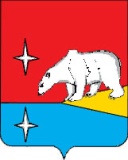 УПРАВЛЕНИЕ СОЦИАЛЬНОЙ ПОЛИТИКИ ГОРОДСКОГО ОКРУГА ЭГВЕКИНОТПРИКАЗОт 11 мая 2021 г. 			 	 № 131-од		                                п. ЭгвекинотО внесении изменений в приказ Управления социальной политики городского округа Эгвекинот от 17 марта 2021 года № 82-одВо исполнение приказа Департамента образования и науки Чукотского автономного округа от 29 марта 2021 г. № 01-21/267 «О внесении изменений в приказ Департамента образования и науки Чукотского автономного округа от 5.11.2021 г. № 01-21/443»П Р И К А З Ы В А Ю:1.	Внести следующее изменение в приказ Управления социальной политики городского округа Эгвекинот от 17 марта 2021 года № 82-од «Об организации проведения итогового сочинения (изложения) в образовательных организациях городского округа Эгвекинот»:Пункт 1 изложить в следующей редакции:«Провести 15 апреля 2021 года в 10.00 часов местного времени (дополнительные дни – 12 и 19 мая 2021 года) на территории городского округа Эгвекинот итоговое сочинение (изложение) в образовательных организациях, которое является допуском к государственной итоговой аттестации по образовательным программам среднего общего образования в 2021 году.»2.  Контроль за исполнением настоящего приказа оставляю за собой.Начальник Управлениясоциальной политики					                                 Н.М. Зеленская